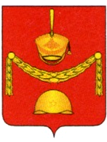 АДМИНИСТРАЦИЯПОСЕЛЕНИЯ РОГОВСКОЕ В ГОРОДЕ МОСКВЕ______________________________________________________________________________________________________________________ПОСТАНОВЛЕНИЕО закладке и ведению электронных похозяйственных книгв поселении Роговское в городе МосквеВ соответствии с Федеральным законом о 07.07.2003 г. № 112-ФЗ «О личном подсобном хозяйстве», Федеральным законом Российской Федерации от 06.06.2023 г. «Об общих принципах организации местного самоуправления», Приказом Минсельхоза России от 27.09.2022 г. № 629 «Об утверждении формы и порядка ведения похозяйственных книг» устанавливающий с 2024 года учет личных подсобных хозяйств в электронной форме, руководствуясь Уставом поселения Роговское, администрация поселения Роговское в городе МосквеП О С Т А Н О В Л Я Е Т:Организовать закладку и ведение электронных похозяйственных книг в поселении Роговское в городе Москве на период 2024-2028 гг. для учета личных подсобных хозяйств с использованием комплексной информационной системы сбора и обработки бухгалтерской и специализированной отчетности сельскохозяйственных товаропроизводителей, формирования сводных отчетов, мониторинга, учета, контроля и анализа субсидий на поддержку агропромышленного комплекса.Назначить специалистов, ответственных за организацию ведения, выдачу и сохранность похозяйственных книг, конфиденциальность информации, предоставляемой главой ЛПХ или членами ЛПХ, содержащейся в книге и защиту персональных данных в соответствии с законодательством Российской Федерации о персональных данных, согласно приложению к настоящему распоряжению.Осуществлять сбор сведений о ЛПХ ежегодно по состоянию на 1 января текущего года путем сплошного обхода ЛПХ и опроса членов ЛПХ в период с 10 января по 15 февраля и вносить данные в похозяйственные книги в соответствии с Порядком ведения похозяйственных книг на территории поселения Роговское в городе Москве.Настоящее постановление подлежит опубликованию в бюллетене «Московский муниципальный вестник» и размещению на официальном сайте поселения Роговское.Настоящее постановление вступает в силу со дня его официального опубликования и распространяется на правоотношения, возникшие с 01.01.2024 года. Контроль за исполнением настоящего постановления возложить на заместителя главы администрации Л.И. Ждакаеву.Глава администрации                                                                        А.В. Тавлеев           Ответственные специалистыза организацию ведения, выдачу и сохранность похозяйственных книг в администрации От 13.12.2023№ 61Приложениек постановлению администрации поселения Роговское в городе Москве от 13.12.2023 №  61Ерюшева  Светлана Викторовна- заведующий сектором по организационной работе
Клюева СветланаВалентиновна- главный специалист сектора по организационной работеБардаков Дмитрий Александрович- ведущий специалист сектора делопроизводства, муниципальной службы и кадров
